Pupil Premium Strategy Statement - Review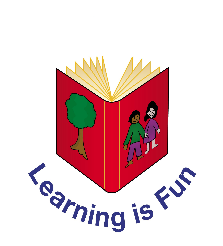 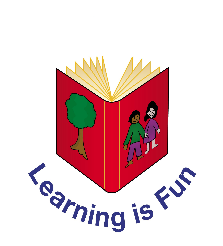 Edith Cavell Primary SchoolAcademic Year2020 - 2021Total PP budget£86,080Amount of PP received per child£1,345Total number of Pupils258Number of pupils eligible for PP64Review of PP strategyJuly 2021Strategy StatementAll members of staff and governors at Edith Cavell Primary are committed to meeting the pastoral, social and academic needs of disadvantaged pupils within the school environment. We are committed to ‘Closing the Gap’ between vulnerable pupils and their peers; the pupil premium funding forms a vital part of this process. The Government believes that the Pupil Premium Funding, which is additional to main school funding, is the best way to address the current underlying inequalities between children eligible for free school meals (FSM) and their wealthier peers, by ensuring that the fund to tackle disadvantage reaches the pupils who need it most. This funding helps remove barriers to learning so that all our pupils reach their full potential and enables them to fully engage in our curriculum and school life. The governors reserve the right to allocate the pupil premium funding to support any pupils or groups of pupils the school has legitimately identified as being socially disadvantaged. Provision will be made through: • Facilitating pupils’ access to education • Facilitating pupils’ access to the curriculum • Alternative support and intervention within the school2. Current attainment2020 data based on Mock SAT’s completed in week prior to shut down in March 2020 (2 children absent, 1 PP 1 non PP)3. Barriers to Future Attainment (for pupils eligible to PP)3. Barriers to Future Attainment (for pupils eligible to PP)In school barriersIn school barriersAThe gap between PP children and their peers within school and nationallyBA higher percentage of pupils with EAL/SENd within this group than the non PP eligibleC% of children who are PP eligible are working significantly lower in the areas of communication and language on entry than their peers, with low levels of vocabularyDPupils and their families have a lack of aspirations for their futures reducing their motivation and commitment to learningEPupils not being ‘ready to learn’ in class (pupils are not in a secure place mentally/emotionally) and demonstrate poor learning skills such as difficulties with organisation, commitment and resilience.External barriersExternal barriersAThe home learning environment is not always conducive for effective learning for some pupil premium children and there are a lack of regular routines including home reading, homework, spellings and having correct equipment in school such as a PE kit.BParental engagement with school and perceptions of education.CLack of engagement from parents for home reading and home /school learning as well as parental ability to support learning at home and the need for parents to help children with their daily reading, phonics development, writing and number skills.DLack of suitable IT equipment and internet access limited access to learning opportunities through lockdown4. Desired outcomes4. Desired outcomesDesired Outcomes and how they will be measuredDesired Outcomes and how they will be measuredSuccess CriteriaAPupils receive the support within school to narrow the gap between PP and NPP nationally in all year groups.The gap between PP and NPP Nationally will narrow so that at least 65% of PP children are working at ARE by the end of the academic year 2021. Termly assessment by SLT and Teachers via various assessment methods including formal and informal. SLT and Teachers will have a greater awareness of the PP pupils in their class and hold more accountability for PP outcomes for themselves and as a year group.  PP pupils known to all staff within the year group and across the school. PP pupils closely monitored for attainment/progress/attendance by class teachers/TA’s and SLT.Consistent implementation of excellent practice and high expectations across the school, with all teaching to be consistently good.  Highly effective teaching leading to good/outstanding progress of PP pupils.  Increased % of pupils working at or above age related expectations across the school in reading, writing and maths. Increased parental engagement, through supporting parents to help their child with their home learning.BPupils coming into school that are PP with weak language levels and restricted vocabulary have daily communication-rich opportunitiesIdentified EYFS staff to complete word level language training to be disseminated down to other staff in the phase. Identified EYFS staff to complete on-going training for oral language interventions. Pupils taught Sounds Write will gain clear pronunciation and word semantics when readingPupils taught Talk for Writing will gain more expressive writing skillsAll staff encouraged to speak using grammatically correct language and re-shape children’s responses where necessary so that children’s language skills will be increased.CAll pupils are encouraged and those that want to take part will participate in school trips and other trips that extend their personal experience including after school clubs and other extra-curricular activities.All pupils’ who eligible for PP funding will access half price costs for any trips or visits. Some may access full costs of visits and trips.A greater number of Reception and KS1 parents will complete the forms necessary to enable PP funding. A greater number of PP pupils will have access to residential, school trips and after school clubs.DAll pupils eligible for PP will receive support in reading at school and support with comprehension of texts. This support will develop a culture for reading for enjoyment.Improvements in the provision or reading for PP pupils. Teacher and TA intervention for reading to be consistent across the whole school.Consistent implementation of excellent practice and high expectations across the school for reading. Increased % of PP pupils working at ARE or above across the school in reading.EParents are able to support children with home learning, including reading, writing and maths development and remain active partners in their children’s learning.On-going letters and handouts for parents explain the curriculum and learning opportunities for their children. On-going letters and handouts for parents on how they can help with their child’s learning. Sharing of children’s termly targetsIf PP children are SEN, Provision Maps will support parents on focused targets Open day events and year group learning workshops. Homework clubs for each phase for children to attend 5. Planned Expenditure5. Planned Expenditure5. Planned Expenditure5. Planned Expenditure5. Planned Expenditure5. Planned ExpenditureThe plan below demonstrates how we are using Pupil Premium to improve classroom pedagogy, provide targeted support and enrichment and experiencesReview of the impact of spending and strategies used has been significantly impacted by the lockdown and closure of schools in March 2020 and January 2021. Effective evaluation of long term impact of strategies is not feasible.The plan below demonstrates how we are using Pupil Premium to improve classroom pedagogy, provide targeted support and enrichment and experiencesReview of the impact of spending and strategies used has been significantly impacted by the lockdown and closure of schools in March 2020 and January 2021. Effective evaluation of long term impact of strategies is not feasible.The plan below demonstrates how we are using Pupil Premium to improve classroom pedagogy, provide targeted support and enrichment and experiencesReview of the impact of spending and strategies used has been significantly impacted by the lockdown and closure of schools in March 2020 and January 2021. Effective evaluation of long term impact of strategies is not feasible.The plan below demonstrates how we are using Pupil Premium to improve classroom pedagogy, provide targeted support and enrichment and experiencesReview of the impact of spending and strategies used has been significantly impacted by the lockdown and closure of schools in March 2020 and January 2021. Effective evaluation of long term impact of strategies is not feasible.The plan below demonstrates how we are using Pupil Premium to improve classroom pedagogy, provide targeted support and enrichment and experiencesReview of the impact of spending and strategies used has been significantly impacted by the lockdown and closure of schools in March 2020 and January 2021. Effective evaluation of long term impact of strategies is not feasible.The plan below demonstrates how we are using Pupil Premium to improve classroom pedagogy, provide targeted support and enrichment and experiencesReview of the impact of spending and strategies used has been significantly impacted by the lockdown and closure of schools in March 2020 and January 2021. Effective evaluation of long term impact of strategies is not feasible.Desired OutcomeChosen Action/ApproachCostSuccess CriteriaStaff Lead Impact Review - Lessons Learned – approach to continue ?Disadvantaged pupils maintain at least the standard of attainment they achieved at the end of the previous year and key stage; those who have ‘fallen behind’ make accelerated progress and ‘catchup’ or exceed prior attainment standards. Continual raising of teachers’ expectations of PP pupils and provision of challenge for these children in all lessons [focus of all lesson observations] Half termly book trawls by Phase lead and half termly assessment data analysis.£40,000Disadvantaged pupils are either; at least maintaining their previous year/KS1 position; making accelerated progress to at least return to this standard or making accelerated progress to improve on the previous year/KS1 position as this was low.LSNumber of catch up programmes have been increased due to regression of learning and widening gaps in learning for many as a result of second closure of schools in January 2021.This strategy will be continued next year and extended.Disadvantaged pupils maintain at least the standard of attainment they achieved at the end of the previous year and key stage; those who have ‘fallen behind’ make accelerated progress and ‘catchup’ or exceed prior attainment standards. Provision of teacher led [wherever possible] interventions and small group sessions to ensure disadvantaged pupils keep-up and catch-up. Half termly book trawls by Phase lead and half termly assessment data analysis.£40,000Disadvantaged pupils are either; at least maintaining their previous year/KS1 position; making accelerated progress to at least return to this standard or making accelerated progress to improve on the previous year/KS1 position as this was low.LSNumber of catch up programmes have been increased due to regression of learning and widening gaps in learning for many as a result of second closure of schools in January 2021.This strategy will be continued next year and extended.Disadvantaged pupils maintain at least the standard of attainment they achieved at the end of the previous year and key stage; those who have ‘fallen behind’ make accelerated progress and ‘catchup’ or exceed prior attainment standards. Maintain pupil to adult ratios to support PP children by deploying TAs to identified areas of need. Half termly review of deployment£40,000Disadvantaged pupils are either; at least maintaining their previous year/KS1 position; making accelerated progress to at least return to this standard or making accelerated progress to improve on the previous year/KS1 position as this was low.LSNumber of catch up programmes have been increased due to regression of learning and widening gaps in learning for many as a result of second closure of schools in January 2021.This strategy will be continued next year and extended.Concentration levels for disadvantaged pupils are boosted by rehydration and protein.  Children qualifying for pupil premium funding are provided with 189ml of milk (one third of a pint) each day.£2,000Pupils are fed and rehydrated so they are better able to concentrate for the second half of the morning.HCStrategy has been implemented and will continue next year.Booster sessions for eligible and targeted Year 6 pupils to support, reinforce learning and develop assessment craft in preparation for Y6 SAT’s.Teacher led targeted group booster sessions focus on identified areas for development to ensure identified gaps in knowledge and understanding are addressed so that pupils may feel confident in their knowledge and skills when approaching Y6 SAT tests.Half termly reviews with phase lead£5,000Disadvantaged pupils are either; at least maintaining their previous year/KS1 position; making accelerated progress to at least return to this standard or making accelerated progress to improve on the previous year/KS1 position as this was low.HC/LS/ CD/BCY6 SAT’s in 2021 cancelled. When schools returned in March 2021, booster groups resumed, targeted at Y5 children where widening gaps have been identifiedBooster sessions for eligible and targeted Year 6 pupils to support, reinforce learning and develop assessment craft in preparation for Y6 SAT’s.Provide a basic breakfast for identified pupils accessing targeted additional self-directing maths booster sessions. £220Children who arrive at school early voluntarily boost their confidence in maths leading to improved outcomes in National assessments.HCAs Sat’s did not go ahead this strategy was not implemented.All pupils attend during SATS week and can perform to their best ability.Breakfast during SAT’s week and to encourage attendance at booster sessions£360Pupils have a calm and measured start to the day that gives the best opportunity to approach SAT’s papers.HC/CDAs Sat’s did not go ahead this strategy was not implemented.The sensory needs of identified pupils are met to enable them to better concentrate in lessons.Sensory circuit activities provided for identified disadvantaged pupils with sensory needs each morningSensory tent sessions and activities provided at identified times and on a needs basis to disadvantaged pupils identified with sensory needs.Half termly reviews with Inclusion Lead£2,000Disadvantaged pupils with sensory needs have the opportunity to have their sensory needs met so that they can better access their learning, concentrate and achieve their potential through narrowing the gap in achievement between them and their peers.LSSensory circuits have taken place when children when identified children were attending school – groups have been smaller and have observed Covid bubblesStrategy to continue next yearPupils with additional well-being and mental health needs are supported effectively. Learning mentor will support individuals or groups to meet their emotional and well-being needs.Learning mentor develops relationship with parents of identified pupils to ensure that any home issues raised by pupils can be addressed and parental skills to support learning at home and engagement are increased.Half termly review with Inclusion lead£10,000Pupils who experience a barrier to learning, a dip in well-being or mental health have the opportunity to explore their feelings and address the barriers to learning. This will lead to improved learning and attainment and a narrowing of the gap in achievement to their peers.LSLearning mentor has been invaluable during lockdown and return to school, supporting the mental health of vulnerable and newly identified vulnerable children. During lockdown LM was engaging with pupils in school, home visiting and supporting to provide learning packs to those learning at home.Support from learning mentor to continue next year.Pupils with additional well-being and mental health needs are supported effectively. Additional TA support in Early years to target early oracy, literacy and reading skills to ensure disadvantaged pupils are ready for the next stage of their education.Half termly review of development£6,000The gap in achievement is narrowed between identified disadvantaged pupils and their peers.LS/SLDue to sickness absence of staff member for Autumn term this support has not been consistent across the year. Support to continue next year Disadvantaged pupils who enter school at any stage with oracy issues and less well developed speech, knowledge and understanding of language make rapid progress to enable them to narrow the gap on achieving the expected standard in their year group.Trained school staff will deliver Talking Success, Lift off to Language, Talk for Writing, Talk for All and Five to Thrive to children with identified speech and language issues or identified as disadvantaged. Delivery could be whole class, small group or individuals.£10,000Disadvantaged pupils with identified speech and language issues make rapid progress and the gap in achievement is narrowed between identified disadvantaged pupils and their peers.LS/SLDuring Autumn term small group work took place. 34% increase in numbers in reception by Jan 2021 coupled with lockdown and EYFS leader sickness absence has limited the number of groups taking place since return from lockdown. Focus for groupings has been re-assessed in light of large number of new children joining the class.Support will continue as children move into Year 1 and be repeated with ne reception childrenAll children will experience and be included to attend school residential trips with their peers, should they wish to. Other residential or trips made available in order to improve resilience and self-esteem along with team building and cooperation skills. To continue to provide financial support for PP pupils to enable them to attend school trips, residential and after school clubs. Residential and school trips ensure that we are developing the whole child and providing them with opportunities they may not have at home. Financial circumstances should not be a barrier to these experiences. The learning surrounding the school trips is valuable and is an important part of the curriculum.£2,000 PP Pupils will access visits and residentials that they would not otherwise experience.These visits build cultural capital and opportunities to access experiences outside those of family interest which will open experience and understanding of diverse future employment opportunities. HC/Phase LeadsNo Educational Visits have been possible during the 2020/2021 academic year due to the COVID restrictions.Support has been provided to PP children for any visitors who have come into school.Support for Education visits will resume when Covid guideline allow.Raised aspiration and opportunities leading to inspired pupils engaging with activities they may not otherwise be able to afford. Disadvantaged pupils targeted to attend After School Clubs that are on offer in the school. Identified pupils accessing crash course swimming lessons developing life skills, healthy life styles and enjoyment.Targeted identified pupils to access holiday activity clubs Attendance at clubs monitored each half term£2,500Children have accessed, enjoyed and developed new skills that they would not have otherwise experienced leading to improved self-esteem, developing healthy life styles and improved life chances. HC/LS/SD/TCNo crash swimming courses or, holiday activity clubs have taken place in the 2020-21 academic year. School has not run afterschool sports clubs in the Autumn and Spring terms to avoid crossing of school bubbles. Strategy to continue next yearPupils are able to access online learning activities and teaching sessionsIdentified pupils loaned school laptops to ensure access to appropriate IT equipment to enable interaction with online learning activities and teaching sessions.Laptops will remain property of the school and parents expected to sign AUP and loan agreement.Identified families to be provided with internet access via a dongle to ensure ability to access on line activities and lessons. £6,000Children will be able to access learning activities and sessions that they had not previously been able to access during first lock down. Children are able to keep up with peers and are not disadvantaged by not having access to IT equipment and the internetHC/class teachers/MB23 laptops loaned out during January lockdown to vulnerable children and families.3 laptops damaged beyond repair.During individual bubble isolations up to 8 laptops have been loaned out to staff and pupils. To staff to enable them to have appropriate hardware to be able to support children’s learning from home. To pupils to enable them to access remote learning appropriately. Policy to loan out laptops to continue next year if need arises.Total Budget Cost £86,080Total Budget Cost £86,080Total Budget Cost £86,080Total Budget Cost £86,080Total Budget Cost £86,080Total Budget Cost £86,080